Sistema Nacional de Operaciones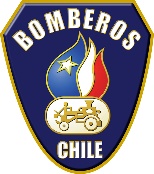 Proceso de AcreditaciónEquipos de Bomberos ForestalesDefinición de Autonomía del Equipo Nombre del Equipo:Oficiales a Cargo:Detalle y Total de Integrantes:Tiempos de FuncionamientoDetalle la cantidad de Tiempo en horas o días, según corresponda, que demanda al grupo las siguientes acciones:Materiales Disponibles para el FuncionamientoEspecifique cada uno de los materiales logísticos que cuenta el grupo para funcionar de acuerdo a los tiempos informados en la tabla anterior, especificando de acuerdo a las siguientes áreasAlojamientoAlimentaciónServicios HigiénicosOtros RecursosTransporteNombre y firma del oficial responsable, del grupoFechaNombreApellidosRut12345678910111213141516171819NombreApellidosRut20212223242526272829303132Activación del Equipo  en un lugarTiempo de Respuesta(podemos estar n días en trabajo)Tiempo de DesactivaciónElementos DisponiblesCantidad de ElementosElementos DisponiblesCantidad de ElementosElementos DisponiblesCantidad de ElementosElementos DisponiblesCantidad de Elementos